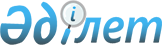 Батыс Қазақстан облысы Казталов ауданы әкімдігінің 2016 жылғы 22 сәуірдегі № 132 "Казталов ауданының шалғайдағы елді мекендерінде тұратын балаларды жалпы білім беретін мектептерге тасымалдаудың схемалары мен қағидаларын бекіту туралы" қаулысына өзгеріс енгізу туралы
					
			Күшін жойған
			
			
		
					Батыс Қазақстан облысы Казталов ауданы әкімдігінің 2018 жылғы 13 қарашадағы № 359 қаулысы. Батыс Қазақстан облысының Әділет департаментінде 2018 жылғы 16 қарашада № 5408 болып тіркелді. Күші жойылды - Батыс Қазақстан облысы Казталов ауданы әкімдігінің 2020 жылғы 17 қыркүйектегі № 187 қаулысымен
      Ескерту. Күші жойылды - Батыс Қазақстан облысы Казталов ауданы әкімдігінің 17.09.2020 № 187 қаулысымен (алғашқы ресми жарияланған күнінен бастап қолданысқа енгізілсін).
      Қазақстан Республикасының 2001 жылғы 23 қаңтардағы "Қазақстан Республикасындағы жергілікті мемлекеттік басқару және өзін-өзі басқару туралы", 2003 жылғы 4 шілдедегі "Автомобиль көлігі туралы" Заңдарына сәйкес аудан әкімдігі ҚАУЛЫ ЕТЕДІ:
      1. Батыс Қазақстан облысы Казталов ауданы әкімдігінің 2016 жылғы 22 сәуірдегі №132 "Казталов ауданының шалғайдағы елді мекендерінде тұратын балаларды жалпы білім беретін мектептерге тасымалдаудың схемалары мен қағидаларын бекіту туралы" (Нормативтік құқықтық актілерді мемлекеттік тіркеу тізілімінде №4428 тіркелген, 2016 жылғы 17 маусымда "Әділет" ақпараттық-құқықтық жүйесінде жарияланған) қаулысына мынадай өзгеріс енгізілсін: 
      көрсетілген қаулымен бекітілген Казталов ауданының шалғайдағы елді мекендерінде тұратын балаларды жалпы білім беретін мектептерге тасымалдаудың қағидаларында:
      "2. Балаларды тасымалдау тәртібі" деген бөлімде:
      2-тармақта:
      бірінші абзац келесідей редакцияда жазылсын:
      "2. Балаларды тасымалдау үшін бөлінген автокөліктердің техникалық жай-күйі, жабдықтары Қазақстан Республикасының 2003 жылғы 4 шілдедегі "Автомобиль көлігі туралы" Заңына сәйкес Қазақстан Республикасы Инвестициялар және даму министрінің 2015 жылғы 30 сәуірдегі № 547 "Автомобиль көлігі құралдарын техникалық пайдалану қағидаларын бекіту туралы" бұйрығының талаптарына жауап беруі тиіс.".
      2. Аудан әкімі аппаратының басшысы (А.Исламбеков) осы қаулының әділет органдарында мемлекеттік тіркелуін, Қазақстан Республикасының нормативтік құқықтық актілерін эталондық бақылау банкінде оның ресми жариялануын қамтамасыз етсін.
      3. Осы қаулының орындалуын бақылау аудан әкiмiнiң орынбасары С.Бегжановке жүктелсiн.
      4. Осы қаулы алғашқы ресми жарияланған күнінен бастап қолданысқа енгізілсін.
					© 2012. Қазақстан Республикасы Әділет министрлігінің «Қазақстан Республикасының Заңнама және құқықтық ақпарат институты» ШЖҚ РМК
				
      Аудан әкімі

А. Шыныбеков
